Buzzard’s Class Home-School Communication Sheet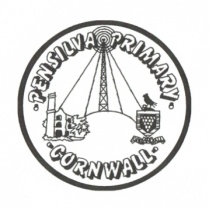 Week beginning 3rd December 2021School dinner week 3The week’s diaryPlease refer to the school newsletter and other communications for details of the KS2 Christmas Celebration performances.The week’s diaryPlease refer to the school newsletter and other communications for details of the KS2 Christmas Celebration performances.Hello again everyone,It has been another very busy week. We finished our week working very hard in history, using our English and computing skills, to write newspaper articles linked to evacuation. If you can, have a read of some of the examples on our class page.Please keep encouraging your child to read at home and remind them to record their reading in their reading logs each day.  We have also continued preparing for our KS2 Christmas Celebration, where we will narrate the Christian Nativity Story accompanied by a mix of traditional Christmas Carols and more modern Christmas songs.  Please support your child practising their lines speaking loudly and clearly. See newsletter etc for details of the performances and ticket booking.Homework Set 3.12.21    MATHS: Complete the Mathletics tasks set.Reading: Read Chapter 8. Try to read aloud to an adult, practise reading fluently, varying your voice as you read.TTRS (5-10 min sessions regularly)Spellings to learn  Reading, reading, reading! KIRFS given out this term (5-10 min sessions regularly)MondayHello again everyone,It has been another very busy week. We finished our week working very hard in history, using our English and computing skills, to write newspaper articles linked to evacuation. If you can, have a read of some of the examples on our class page.Please keep encouraging your child to read at home and remind them to record their reading in their reading logs each day.  We have also continued preparing for our KS2 Christmas Celebration, where we will narrate the Christian Nativity Story accompanied by a mix of traditional Christmas Carols and more modern Christmas songs.  Please support your child practising their lines speaking loudly and clearly. See newsletter etc for details of the performances and ticket booking.Homework Set 3.12.21    MATHS: Complete the Mathletics tasks set.Reading: Read Chapter 8. Try to read aloud to an adult, practise reading fluently, varying your voice as you read.TTRS (5-10 min sessions regularly)Spellings to learn  Reading, reading, reading! KIRFS given out this term (5-10 min sessions regularly)TuesdayTaiko DrummingLibrary SessionHello again everyone,It has been another very busy week. We finished our week working very hard in history, using our English and computing skills, to write newspaper articles linked to evacuation. If you can, have a read of some of the examples on our class page.Please keep encouraging your child to read at home and remind them to record their reading in their reading logs each day.  We have also continued preparing for our KS2 Christmas Celebration, where we will narrate the Christian Nativity Story accompanied by a mix of traditional Christmas Carols and more modern Christmas songs.  Please support your child practising their lines speaking loudly and clearly. See newsletter etc for details of the performances and ticket booking.Homework Set 3.12.21    MATHS: Complete the Mathletics tasks set.Reading: Read Chapter 8. Try to read aloud to an adult, practise reading fluently, varying your voice as you read.TTRS (5-10 min sessions regularly)Spellings to learn  Reading, reading, reading! KIRFS given out this term (5-10 min sessions regularly)Wednesday PEAll homework due in.Spelling test.Hello again everyone,It has been another very busy week. We finished our week working very hard in history, using our English and computing skills, to write newspaper articles linked to evacuation. If you can, have a read of some of the examples on our class page.Please keep encouraging your child to read at home and remind them to record their reading in their reading logs each day.  We have also continued preparing for our KS2 Christmas Celebration, where we will narrate the Christian Nativity Story accompanied by a mix of traditional Christmas Carols and more modern Christmas songs.  Please support your child practising their lines speaking loudly and clearly. See newsletter etc for details of the performances and ticket booking.Homework Set 3.12.21    MATHS: Complete the Mathletics tasks set.Reading: Read Chapter 8. Try to read aloud to an adult, practise reading fluently, varying your voice as you read.TTRS (5-10 min sessions regularly)Spellings to learn  Reading, reading, reading! KIRFS given out this term (5-10 min sessions regularly)ThursdayPE with Mr JonesHello again everyone,It has been another very busy week. We finished our week working very hard in history, using our English and computing skills, to write newspaper articles linked to evacuation. If you can, have a read of some of the examples on our class page.Please keep encouraging your child to read at home and remind them to record their reading in their reading logs each day.  We have also continued preparing for our KS2 Christmas Celebration, where we will narrate the Christian Nativity Story accompanied by a mix of traditional Christmas Carols and more modern Christmas songs.  Please support your child practising their lines speaking loudly and clearly. See newsletter etc for details of the performances and ticket booking.Homework Set 3.12.21    MATHS: Complete the Mathletics tasks set.Reading: Read Chapter 8. Try to read aloud to an adult, practise reading fluently, varying your voice as you read.TTRS (5-10 min sessions regularly)Spellings to learn  Reading, reading, reading! KIRFS given out this term (5-10 min sessions regularly)FridayMrs McDowell PMChristmas Jumper DayHello again everyone,It has been another very busy week. We finished our week working very hard in history, using our English and computing skills, to write newspaper articles linked to evacuation. If you can, have a read of some of the examples on our class page.Please keep encouraging your child to read at home and remind them to record their reading in their reading logs each day.  We have also continued preparing for our KS2 Christmas Celebration, where we will narrate the Christian Nativity Story accompanied by a mix of traditional Christmas Carols and more modern Christmas songs.  Please support your child practising their lines speaking loudly and clearly. See newsletter etc for details of the performances and ticket booking.Homework Set 3.12.21    MATHS: Complete the Mathletics tasks set.Reading: Read Chapter 8. Try to read aloud to an adult, practise reading fluently, varying your voice as you read.TTRS (5-10 min sessions regularly)Spellings to learn  Reading, reading, reading! KIRFS given out this term (5-10 min sessions regularly)Other information Please feel free to send us an email if you have any questions or concerns: amsissons@pensilva.cornwall.sch.uk  Do not forget the school website; http://pensilva.eschools.co.uk/website for information on school events, policies and newsletters or our Facebook page; Pensilva Primary School for updates. 